 Информация о качестве обслуживания потребителей услуг 1. Общая информация о сетевой организации1.1. Количество потребителей услуг АО «Орелоблэнерго» по уровням напряжения и типу потребителей в динамике по годам:1.2. Количество точек поставки всего и точек поставки, оборудованных приборами учета электрической энергии, с разбивкой: физические лица, юридические лица, вводные устройства (вводно-распределительное устройство, главный распределительный щит) в многоквартирные дома, приборы учета с возможностью дистанционного сбора данных в динамике по годам:1.3. Информация об объектах электросетевого хозяйства АО «Орелоблэнерго» по уровням напряжения в динамике по годам: 1.4. Уровень физического износа объектов электросетевого хозяйства АО «Орелоблэнерго» по уровням напряжения в динамике по годам:2. Информация о качестве услуг по передаче электрической энергии2.1. Показатели качества услуг по передаче электрической энергии в целом по сетевой организации в отчетном периоде, а также динамика по отношению к году, предшествующему отчетному.2.2. Рейтинг структурных единиц сетевой организации по качеству оказания услуг по передаче электрической энергии, а также по качеству электрической энергии в отчетном периоде.2.3. Мероприятия, выполненные АО «Орелоблэнерго» в целях повышения качества оказания услуг по передаче электрической энергии в 2017 г.3. Информация о качестве услуг по технологическому присоединению 3.1. Информация о наличии невостребованной мощности (мощности, определяемой как разность между трансформаторной мощностью центров питания и суммарной мощностью энергопринимающих устройств, непосредственно (или опосредованно) присоединенных к таким центрам питания, и энергопринимающих устройств, в отношении которых имеются заявки на технологическое присоединение) для осуществления технологического присоединения в отчетном периоде (на 01.01.2018): Объем свободной для технологического присоединения мощности по ТП и РП в г.ОрелОбъем свободной для технологического присоединения мощности по ТП и РП в г. ЛивныОбъем свободной для технологического присоединения мощности по ТП и РП в п. КолпнаОбъем свободной для технологического присоединения мощности по ТП и РП в п. ДолгоеОбъем свободной для технологического присоединения мощности по ТП и РП в г. БолховОбъем свободной для технологического присоединения мощности по ТП и РП в с. ЗнаменскоеОбъем свободной для технологического присоединения мощности по ТП и РП в п. ХомутовоОбъем свободной для технологического присоединения мощности по ТП и РП в с. Русский БродОбъем свободной для технологического присоединения мощности по ТП и РП в п. Красная ЗаряОбъем свободной для технологического присоединения мощности по ТП и РП в п. ВерховьеОбъем свободной для технологического присоединения мощности по ТП и РП в с. СосковоОбъем свободной для технологического присоединения мощности по ТП и РП в п. ШаблыкиноОбъем свободной для технологического присоединения мощности по ТП и РП в п. ХотынецОбъем свободной для технологического присоединения мощности по ТП и РП в п. НарышкиноОбъем свободной для технологического присоединения мощности по ТП и РП в г. НовосильОбъем свободной для технологического присоединения мощности по ТП и РП в с. МоховоеОбъем свободной для технологического присоединения мощности по ТП и РП в с. КорсаковоОбъем свободной для технологического присоединения мощности по ТП и РП в п. ЗалегощьОбъем свободной для технологического присоединения мощности по ТП и РП в с. ТроснаОбъем свободной для технологического присоединения мощности по ТП и РП в г. ДмитровскОбъем свободной для технологического присоединения мощности по ТП и РП в п. КромыОбъем свободной для технологического присоединения мощности по ТП и РП в п. ПокровскоеОбъем свободной для технологического присоединения мощности по ТП и РП в г. МалоархангельскОбъем свободной для технологического присоединения мощности по ТП и РП в п. ЗмиевкаОбъем свободной для технологического присоединения мощности по ТП и РП в с. ДросковоОбъем свободной для технологического присоединения мощности по ТП и РП в п. ГлазуновкаОбъем свободной для технологического присоединения мощности по ТП и РП в г. Мценск3.2. Мероприятия, выполненные АО «Орелоблэнерго» в целях совершенствования деятельности по технологическому присоединению в 2017 году:-  на официальном сайте общества, по адресу орелоблэнерго.рф, размещена интерактивная карта электрических сетей АО «Орелоблэнерго»;- посредством объединения мероприятия по осуществлению сетевой организацией фактического присоединения объектов заявителя к электрическим сетям и мероприятия по фактическому приему (подачи) напряжения и мощности, осуществляемому путем включения коммутационного аппарата (фиксация коммутационного аппарата в положении "включено") сокращено на одну единицу количество этапов процедуры технологического присоединения.3.3. В целях сокращения времени осуществления мероприятий по технологическому присоединению к сетям АО «Орелоблэнерго» энергопринимающих устройств заявителей персоналом общества в настоящее время выполняется комплекс мероприятий по внедрению автоматизированной системы технологического присоединения, а также отлаживание процесса информирования бизнеса и сбора обратной связи посредством официального сайта общества. Ожидается, что в результате реализации указанных мероприятий,  среднее время подключения в 2017 году сократится на 9 дней.3.4. Сведения о качестве услуг по технологическому присоединению к электрическим сетям сетевой организации.3.5. Стоимость технологического присоединения к электрическим сетям сетевой организации Калькулятор для расчета стоимости технологического присоединения к электрическим сетям представлен на сайте АО «Орелоблэнерго» - орелоблэнерго.рф4. Качество обслуживания 4.1. Количество обращений, поступивших в сетевую организацию (всего), обращений, содержащих жалобу и (или) обращений, содержащих заявку на оказание услуг, поступивших в сетевую организацию, а также количество обращений, по которым были заключены договоры об осуществлении технологического присоединения и (или) договоры об оказании услуг по передаче электрической энергии, а также по которым были урегулированы жалобы в отчетном периоде, а также динамика по отношению к году, предшествующему отчетному.4.2. Информация о деятельности офисов обслуживания потребителей.4.3. Информация о заочном обслуживании потребителей посредством телефонной связи.4.4.  Категория обращений, в которой зарегистрировано наибольшее число обращений всего, обращений, содержащих жалобу, обращений, содержащих заявку на оказание услуг, поступивших в отчетном периоде, в соответствии с пунктом 4.1 Информации о качестве обслуживания потребителей услуг.В 2017 году в АО «Орелоблэнерго» поступило 8950 обращений.4.5. Дополнительные услуги, оказываемые АО «Орелоблэнерго» потребителям на договорной основе, помимо услуг, указанных в Единых стандартах качества обслуживания сетевыми организациями потребителей сетевых организаций:- ремонт и техническое обслуживание электросетевых объектов, находящихся на балансе потребителя;- ремонт и техническое обслуживание сетей наружного освещения, находящихся на балансе потребителя;- испытания средств защиты; - поиск повреждений, ремонт  и испытание кабельных линий;- диагностика и и испытание оборудования.4.6. Мероприятия, направленные на работу с социально уязвимыми группами населения (пенсионеры, инвалиды, многодетные семьи, участники ВОВ и боевых действий на территориях других государств в соответствии с Федеральным законом от 12 января 1995 года N 5-ФЗ "О ветеранах"):- проводились мероприятия по обеспечению доступности центра и пунктов обслуживания потребителей для инвалидов и других маломобильных групп населения.   4.7. Темы и результаты опросов потребителей, проводимых сетевой организацией для выявления мнения потребителей о качестве обслуживания, в рамках исполнения Единых стандартов качества обслуживания сетевыми организациями потребителей услуг сетевых организаций.Целью и темой проводимых опросов являлось определение уровня удовлетворенности потребителей системой обслуживания в целом. Результаты ответов на вопросы анкеты оценивались по пятибалльной шкале, оценка 5 означает полную удовлетворенность, 1 – полную неудовлетворенность. По итогам анкетирования клиентов в 2017 году интегральная оценка удовлетворенности клиентов по рассмотрению обращений составила 4,87 балла.4.8. Мероприятия, выполняемые сетевой организацией в целях повышения качества обслуживания потребителей. В 2017 году реализованы следующие мероприятия:- в филиалах АО «Орелоблэнерго» открыты пункты обслуживания потребителей;- внесены изменения в алгоритм обработки обращений потребителей в целях предоставления наиболее полной информации,   интересующей потребителя, на этапе приема обращения;- организовано sms-информирование потребителей об исполнении услуги;- внедрена электронная обработка данных по анкетированию качества обслуживания потребителей;- расширен функционал «Личного кабинета клиента».4.9. Информация по обращениям потребителей.Информация по обращениям потребителей размещена в Журнале учета обращений потребителей.АО «Орелоблэнерго»за2017год(наименование сетевой организации)Отчетный периодКоличество потребителей с разбивкой по типуКоличество потребителей с разбивкой по типуКоличество потребителей с разбивкой по типуКоличество потребителей с разбивкой по типуКоличество потребителей с разбивкой по уровням напряженияКоличество потребителей с разбивкой по уровням напряженияКоличество потребителей с разбивкой по уровням напряженияОтчетный периодФизические лицаЮридические лицаМногоквартирные дома с непосредственным управлениемВсегоСН2ННИмеющие точки поставки на СН2 и НН2016 г.(на 01.01.2017)67580635194974880991733285612017 г.(на 01.01.2018)6755865708887501697173526519Динамика изменения99,97 %103,4 %93,6 %100,2 %98 %100,3 %92,5 %Отчетный периодКоличество точек поставки электрической энергииКоличество точек поставки электрической энергииКоличество точек поставки электрической энергииКоличество точек поставки электрической энергииКоличество точек поставки электрической энергииКоличество точек поставки электрической энергииКоличество точек поставки электрической энергииКоличество точек поставки электрической энергииКоличество точек поставки электрической энергииКоличество точек поставки электрической энергииКоличество точек поставки электрической энергииОтчетный периодВсегоОборудованных приборами учетаС возможностью дистанционного сбора данныхПо типу потребителейПо типу потребителейПо типу потребителейПо типу потребителейПо типу потребителейПо категории надежности электроснабженияПо категории надежности электроснабженияПо категории надежности электроснабженияОтчетный периодВсегоОборудованных приборами учетаС возможностью дистанционного сбора данныхФизические лицаЮридические лицаЮридические лицаЮридические лицаВводные устройства в многоквартирные домаПо категории надежности электроснабженияПо категории надежности электроснабженияПо категории надежности электроснабженияОтчетный периодВсегоОборудованных приборами учетаС возможностью дистанционного сбора данныхННВсегоСН2ННВводные устройства в многоквартирные домаIIIIII2016 г.(на 01.01.2017)2016 г.(на 01.01.2017)87550790841850675801997035561641451924512988841112017 г.(на 01.01.2018)2017 г.(на 01.01.2018)8833085869283267558207723313174595185447298184902Динамика измененияДинамика изменения100,9 %108,6 %153,1 %99,97 %104 %93,2 %106,4 %99,87 %99,1 %99,77 %100,9Отчетный периодРаспределительные пунктыРаспределительные пунктыРаспределительные пунктыТрансформаторные подстанцииТрансформаторные подстанцииТрансформаторные подстанцииВоздушные линииВоздушные линииВоздушные линииВоздушные линии Кабельные линии Кабельные линии Кабельные линии Кабельные линииОтчетный периодВсего6 кВ10 кВВсего6 кВ10 кВВсего10 кВ6 кВ0,4 кВВсего10 кВ6 кВ0,4 кВОтчетный периодшт.шт.шт.шт.шт.шт.кмкмкмкмкмкмкмкм2016 г.(на 01.01.2017)43202310904776131883,9287276,2460,2421547,44671359,585290,105447,212622,2682017 г.(на 01.01.2018)43202311094786311934,052294,15868,9161570,9781436,291336,199471,129628,963Динамика изменения100 %100 %100 %100,9 %100,2 %102,9 %102,7 %106,5 %114,4 %101,5 %105,6 %115,9 %105,3 %101,1 %Отчетный периодУровень физического износа, %Уровень физического износа, %Уровень физического износа, %Уровень физического износа, %Уровень физического износа, %Отчетный периодРаспределительные пунктыи трансформаторные подстанцииВоздушные линииВоздушные линииКабельные линнииКабельные линнииОтчетный период6 – 10 кВ6 – 10 кВ0,4 кВ6 – 10 кВ0,4 кВ2016 г.(на 01.01.2017)63,6350,3954,1557,8860,332017 г.(на 01.01.2018)64,4847,8454,3456,3760,61Динамика изменения101,3%94,9 %100,4 %97,4 %100,5 % N Показатель Значение показателя, годы Значение показателя, годы Значение показателя, годы 20162017Динамика изменения показателя1 2 3 45 Показатель средней продолжительности прекращений передачи электрической энергии (П) 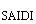 1,6560,8865153,5 %1.1 ВН (110 кВ и выше) 1.2 СН1 (35-60 кВ) 1.3 СН2 (1-20 кВ) 0,7080,848119,8 %1.4 НН (до 1 кВ) 1,6760,88752,9 %2 Показатель средней частоты прекращений передачи электрической энергии (П) 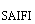 0,7650,5989878,3 %2.1 ВН (110 кВ и выше) 2.2 СН1 (35-60 кВ) 2.3 СН2 (1-20 кВ) 0,2740,513187,2 %2.4 НН (до 1 кВ) 0,7750,677,4 %3 Показатель средней продолжительности прекращений передачи электрической энергии, связанных с проведением ремонтных работ на объектах электросетевого хозяйства сетевой организации (смежной сетевой организации, иных владельцев объектов электросетевого хозяйства) (П) 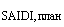 5,8427,45514127,6 %3.1 ВН (110 кВ и выше) -3.2 СН1 (35-60 кВ) -3.3 СН2 (1-20 кВ) 0,7471,343179,8 %3.4 HH (до 1 кВ) 5,9627,486125,6 %4 Показатель средней частоты прекращений передачи электрической энергии, связанных с проведением ремонтных работ на объектах электросетевого хозяйства сетевой организации (смежной сетевой организации, иных владельцев объектов электросетевого хозяйства) (П) 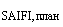 1,6352,20821135,1 %4.1 ВН (110 кВ и выше) -4.2 СН1 (35-60 кВ) -4.3 СН2 (1-20 кВ) 0,2090,433207,2 %4.4 НН (до 1 кВ) 1,6662,214132,9 %5 Количество случаев нарушения качества электрической энергии, подтвержденных актами контролирующих организаций и (или) решениями суда, штуки 005.1 В том числе количество случаев нарушения качества электрической энергии по вине сетевой организации, подтвержденных актами контролирующих организаций и (или) решениями суда, штуки 00N Структурная единица сетевой организацииПоказатель средней продолжительности прекращений передачи электрической энергии, П Показатель средней продолжительности прекращений передачи электрической энергии, П Показатель средней продолжительности прекращений передачи электрической энергии, П Показатель средней продолжительности прекращений передачи электрической энергии, П Показатель средней частоты прекращений передачи электрической энергии, П Показатель средней частоты прекращений передачи электрической энергии, П Показатель средней частоты прекращений передачи электрической энергии, П Показатель средней частоты прекращений передачи электрической энергии, П Показатель средней продолжительности прекращений передачи электрической энергии, связанных с проведением ремонтных работ на объектах электросетевого хозяйства сетевой организации (смежной сетевой организации, иных владельцев объектов электросетевого хозяйства), П 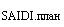 Показатель средней продолжительности прекращений передачи электрической энергии, связанных с проведением ремонтных работ на объектах электросетевого хозяйства сетевой организации (смежной сетевой организации, иных владельцев объектов электросетевого хозяйства), П Показатель средней продолжительности прекращений передачи электрической энергии, связанных с проведением ремонтных работ на объектах электросетевого хозяйства сетевой организации (смежной сетевой организации, иных владельцев объектов электросетевого хозяйства), П Показатель средней продолжительности прекращений передачи электрической энергии, связанных с проведением ремонтных работ на объектах электросетевого хозяйства сетевой организации (смежной сетевой организации, иных владельцев объектов электросетевого хозяйства), П Показатель средней частоты прекращений передачи электрической энергии, связанных с проведением ремонтных работ на объектах электросетевого хозяйства сетевой организации (смежной сетевой организации, иных владельцев объектов электросетевого хозяйства), П) 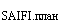 Показатель средней частоты прекращений передачи электрической энергии, связанных с проведением ремонтных работ на объектах электросетевого хозяйства сетевой организации (смежной сетевой организации, иных владельцев объектов электросетевого хозяйства), П) Показатель средней частоты прекращений передачи электрической энергии, связанных с проведением ремонтных работ на объектах электросетевого хозяйства сетевой организации (смежной сетевой организации, иных владельцев объектов электросетевого хозяйства), П) Показатель средней частоты прекращений передачи электрической энергии, связанных с проведением ремонтных работ на объектах электросетевого хозяйства сетевой организации (смежной сетевой организации, иных владельцев объектов электросетевого хозяйства), П) Показатель качества оказания услуг по передаче электрической энергии (отношение общего числа зарегистриро- ванных случаев нарушения качества электрической энергии по вине сетевой организации к максимальному  количествуПланируемые мероприятия, направленные на повышение качества оказания услуг по передаче электроэнергии, с указанием сроков ВН СН1 СН2 НН ВН СН1 СН2 НН ВН CH1 CH2 НН ВН CH1 CH2 НН потребителей, обслуживаемых такой структурной единицей сетевой организации в отчетном периоде)1 2 3 4 5 6 7 8 9 10 11 12 13 14 15 16 17 18 19 20 1.г.Орел--0,9190,797--0,6060,748--0,5974,705--0,1391,13902.Ливенский межрайонный филиал--0,5120,666--0,0710,271--0,7423,160--0,2470,91103.Мценский филиал--2,6941,684--1,2781,030--0,5567,331--0,1941,69804.Верховский межрайонный филиал--0,2210,295--0,2670,175--16,69728,26--4,8677,25905.Залегощенский  межрайонный филиал--2,9881,863--1,3330,756--1,1713,611--1,3334,17406.Змиевский  межрайонный филиал--01,68--00,935--08,693--03,70307.Кромской  межрайонный филиал--0,6091,023--0,40,674--3,3079,312--1,13,0608.Нарышкинский  межрайонный филиал--00,113--00,047--7,08112,269--2,9174,77209.Болховский участок--0,10,175--0,40,324--0,3725,289--0,21,082010.Знаменский участок--00--00--01,121--00,856011.Всего по сетевой организации--0,8480,887--0,5130,6--1,3437,486--0,4332,21401.Реконструкция и капитальный ремонт ВЛ с применением СИП53,045 км2.Реконструкция и капитальный ремонт КЛ 8,605 км3.Замена масляных выключателей на вакуумные выключатели15 шт4.Замена изношенных силовых трансформаторов на новые трансформаторы21 шт5.Замена оборудования  в РУ-6/10/0,4 кВ 56 шт6.Установка реклоузеров8 шт7.Установка устройств дуговой защиты в РП75 шт8.Установка микропроцессорной защиты и автоматики в РП22 шт9.Построение АИИСКУЭ в распределительных сетях 6/10 кВ по питающим центрам12 шт10.Построение АСКУЭ в распределительных сетях 0,4 кВ на вводах в ТП и ВРУ35 шт11.Внедрение автоматизированной системы управления на базе  программы «Модус».112.Строительство новых трансформаторных подстанций ТП 6-10/0,4 кВ взамен ветхих ликвидируемых8 шт13.Оснащение производственных служб оборудованием и спецтехникой 17 ед14.Проведение периодического контроля качества электрической энергии в распределительных сетях согласно графикуРП,ТПS, кВАРП,ТПS, кВАРП,ТПS, кВАРП,ТПS, кВАРП,ТПS, кВАРП,ТПS, кВАРП,ТПS, кВАРП,ТПS, кВАРП01267,8ТП043304,56ТП132342ТП355141ТП44551ТП56751,71ТП676202ТП815237,95РП02319ТП04471ТП13360ТП362229ТП446165ТП568183,36ТП67775,3ТП81613РП03465ТП046123ТП13466ТП36324,5ТП447221ТП5708,8ТП67849ТП81741 РП05533,5ТП0496ТП135272,1ТП364150ТП45035,36ТП571586ТП67965ТП818443РП07474ТП050230ТП137204ТП36564ТП451139ТП572295ТП680182ТП820185РП08380ТП051158ТП138235ТП368438,6ТП45210ТП57380ТП68155ТП82179,5РП10396,9ТП052233ТП139199ТП370189ТП45715ТП57456ТП68281ТП82283РП11119,5ТП05393ТП14065ТП37141ТП458241ТП575129,1ТП68571ТП823127РП12158,3ТП054158,5ТП141186ТП373122ТП45926ТП57676ТП686154ТП82457РП1360ТП05527ТП149153,2ТП375223,6ТП46110ТП577275ТП696130ТП825200РП14341ТП05682,7ТП15033ТП376296,5ТП46299ТП578368,98ТП699348ТП826362РП15111,97ТП05827,8ТП152180ТП37886,5ТП46585,46ТП58451ТП700351ТП82773,2РП16284ТП061148ТП1531446,8ТП379249ТП46648ТП601235ТП701146ТП829206РП17483,95ТП06273ТП154166ТП381383ТП468111,3ТП60489ТП70255,78ТП830312,44РП1846ТП06394ТП156364,81ТП384118ТП46975ТП606142ТП70318ТП83139РП19138ТП064121ТП15968,5ТП38579ТП4706,5ТП60751ТП704154ТП83219РП2057,5ТП06548ТП160150ТП386119ТП475231,91ТП608218ТП705203ТП83350РП21239ТП066285ТП168506ТП38781ТП477247,82ТП609253ТП706188,5ТП83438РП22217ТП06755ТП176264ТП388109ТП481114ТП61118ТП70826ТП835107РП23151ТП068430ТП178396ТП389136ТП48318ТП612292ТП710170ТП836115РП24357ТП06973ТП183250ТП39065ТП484109ТП61332,5ТП712233,5ТП837255РП25193ТП070254,5ТП184298ТП392136ТП485230ТП614375ТП71367ТП838176РП26236ТП073145ТП185530,13ТП393142ТП486222ТП61627ТП714137ТП839600РП27322,05ТП07463ТП1881572,2ТП394203ТП488189,5ТП617111ТП715169ТП84085РП28469ТП07778ТП201142,1ТП39756ТП490368ТП61924ТП716388ТП841257РП2990,5ТП07811,4ТП20213,02ТП398250ТП49163,5ТП621104ТП717221ТП842284РП30254ТП079133ТП206566ТП399210,3ТП49245ТП622174ТП71847,5ТП843184РП31375ТП080174,7ТП207479ТП400142ТП4939ТП6231143,5ТП719220ТП845155РП33575ТП08249ТП208550ТП401101ТП49492ТП625102ТП720245,5ТП847308РП34380ТП08360,4ТП220101,27ТП403109ТП49562ТП626379ТП721141ТП848210РП36274ТП08548,5ТП221246ТП40830ТП496220,3ТП628166,66ТП72214,2ТП852289РП37210,78ТП08761ТП2221617,2ТП40942ТП497220,3ТП631169ТП72382ТП85391,4ТП001294ТП089549ТП2231453,4ТП41032ТП500124,5ТП63250ТП725340ТП85432ТП00344ТП090370ТП301159ТП41183ТП50393,5ТП6336,8ТП726335ТП860267ТП004137ТП091179ТП302418ТП41253ТП50444ТП634206ТП7339ТП861281ТП005100ТП098279ТП303145,75ТП413193ТП505159ТП63577ТП73776ТП862875ТП006112ТП09910ТП304104ТП414306ТП506115ТП636351ТП738154ТП87128ТП007495ТП100220,6ТП30521ТП415268ТП50874,96ТП640573,18ТП73914ТП872244ТП008348ТП101446ТП30659ТП41686,5ТП51189ТП64196ТП743385ТП873274ТП009217ТП102228ТП30736,5ТП41782ТП51314ТП642125ТП74455ТП874275ТП010392ТП103191ТП30852ТП41875ТП514162ТП643203ТП74513ТП875255ТП011134ТП104407ТП30936ТП419221ТП51584ТП64627ТП7461223,4ТП876187ТП012145,42ТП105167ТП31064ТП420165,15ТП516133ТП648252ТП748335,33ТП877889,93ТП013491ТП10680,5ТП311109ТП422198ТП517138ТП64986ТП75015ТП878415ТП015258ТП107302ТП312266ТП42341ТП51872,88ТП65021ТП760356ТП879264,7ТП016441ТП109260ТП313341ТП424118,9ТП51941ТП65150ТП761911,8ТП881411ТП018420ТП11031,2ТП314126ТП426182ТП52079ТП652180ТП767457,5ТП019200ТП111453ТП316939,83ТП42745ТП524220ТП653250ТП770144ТП02068ТП112242ТП32265ТП42947ТП530140ТП654213ТП78175ТП021398ТП113194ТП32395ТП43131,5ТП539515ТП655165ТП785126ТП023505,3ТП114283ТП331220ТП43296,5ТП540396ТП656115ТП786250ТП024220ТП11594,4ТП332140ТП433205ТП54184ТП657128ТП800245ТП02723,5ТП116400ТП33365ТП434405ТП5441602,7ТП658100,4ТП801182ТП02860ТП1178ТП334220,48ТП43546,92ТП5471723,3ТП659105ТП802210ТП029130ТП118251ТП335176ТП436253ТП550418ТП660100ТП803140ТП031162,34ТП122129,9ТП33683ТП437110,5ТП552390ТП663364,5ТП804199ТП032258,9ТП12334ТП341245ТП438147ТП5571622,8ТП66913ТП80563ТП033406ТП125259ТП34413ТП43926ТП5581695ТП67089ТП806107ТП034235ТП126101,5ТП34538ТП440431ТП561248,9ТП67156ТП807195ТП0356,94ТП12736ТП34764,9ТП441312ТП5621065ТП67262ТП808269ТП03752ТП128118ТП35191ТП442361ТП563907,8ТП67341ТП80915ТП041117ТП12927,5ТП3532,94ТП44364ТП565218,6ТП67444ТП811142ТП04289ТП130389ТП35474ТП44448ТП56620ТП67578ТП813149,96РП,ТПS, кВАРП,ТПS, кВАРП,ТПS, кВАРП,ТПS, кВАРП,ТПS, кВАРП,ТПS, кВАРП,ТПS, кВАРП,ТПS, кВАТП001349,95ТП016109,88ТП03177,5ТП04614,44ТП08199,97ТП112223,95ТП136184,41ТП161144ТП001а228,97ТП017229ТП032165,5ТП047216,97ТП08860ТП115188,85ТП138295ТП16291ТП033150,94ТП048355ТП093330,77ТП11878ТП139263ТП16322ТП00244,5ТП018115ТП034134,97ТП049231ТП094578ТП119124,82ТП141210,5ТП164287ТП003226,5ТП019156,5ТП035153,75ТП051238,85ТП096153ТП12087,91ТП142172,9ТП165201ТП00495,5ТП020251ТП036143,98ТП052277,99ТП097356,88ТП121104ТП14474,97ТП166375,97ТП00559,9ТП021533ТП03721ТП0536,4ТП098385,88ТП12241ТП147122ТП168537,9ТП006113,2ТП022321,88ТП03863ТП054181ТП100248ТП123383ТП148209ТП17279ТП007236,95ТП02399ТП03954ТП055479ТП10149ТП124213,91ТП149268,5ТП179226ТП008391ТП024177ТП040173ТП056452,48ТП104171ТП12635,2ТП151183,5ТП180160ТП009295,9ТП025237,94ТП04194,97ТП0575ТП10562ТП127153ТП152229,94ТП18489,5ТП010515ТП026321,5ТП04229,38ТП058124ТП106208ТП128313ТП15384ТП188156ТП011250,88ТП02729ТП043118,5ТП059193,5ТП107252ТП12968,41ТП155323ТП18960ТП01361,5ТП02828,81ТП044272ТП06052,58ТП10832ТП131305ТП156241ТП19090ТП014234,3ТП02999,5ТП04561,5ТП06282ТП11015,31ТП132175,91ТП158395ТП193250ТП015158,5ТП030137,85ЦРП145,97ТП06925ТП111181,5ТП13547ТП16094РП,ТПS, кВАРП,ТПS, кВАРП,ТПS, кВАРП,ТПS, кВАРП,ТПS, кВАРП,ТПS, кВАРП,ТПS, кВАРП,ТПS, кВАТП001548ТП004137ТП007127ТП010160ТП013117ТП016201ТП019182,88ТП022131ТП002323,88ТП005205ТП008246ТП011133,5ТП014294ТП017414ТП020148ТП023245ТП003324ТП006378,5ТП009120ТП012155,5ТП015118ТП018137ТП021337ТП03590РП,ТПS, кВАРП,ТПS, кВАРП,ТПS, кВАРП,ТПS, кВАРП,ТПS, кВАРП,ТПS, кВАРП,ТПS, кВАРП,ТПS, кВАКТП143ТП002226,85ТП004289,46ТП00618,64ТП008140ТП010137ТП012131,5ТП015219,5ТП001213,5ТП003341,94ТП005288,88ТП00791ТП00993,5ТП011129ТП01325ТП01967РП,ТПS, кВАРП,ТПS, кВАРП,ТПS, кВАРП,ТПS, кВАРП,ТПS, кВАРП,ТПS, кВАРП,ТПS, кВАРП,ТПS, кВАРП01115ТП005296ТП00997ТП015267ТП024206ТП03049ТП040192ТП046210ТП002235ТП006342ТП010180ТП01658ТП025103ТП031176ТП04154ТП048400ТП003216ТП007236ТП012212ТП01837ТП027197ТП03678ТП042547ТП055145ТП004270ТП00893,97ТП01335ТП020325ТП028158ТП037185ТП04543РП,ТПS, кВАРП,ТПS, кВАРП,ТПS, кВАРП,ТПS, кВАРП,ТПS, кВАРП,ТПS, кВАРП,ТПS, кВАРП,ТПS, кВАТП001115ТП002193ТП003223ТП004328ТП005178ТП006223ТП007235ТП008227ТП009146ТП010147РП,ТПS, кВАРП,ТПS, кВАРП,ТПS, кВАРП,ТПS, кВАРП,ТПS, кВАРП,ТПS, кВАРП,ТПS, кВАРП,ТПS, кВАТП001151ТП002183ТП003246ТП004295ТП005197ТП006124ТП007136ТП008145ТП009115ТП010235ТП012120ТП013392ТП014151ТП015208ТП016351ТП017161ТП018212ТП019102ТП02138РП,ТПS, кВАРП,ТПS, кВАРП,ТПS, кВАРП,ТПS, кВАРП,ТПS, кВАРП,ТПS, кВАРП,ТПS, кВАРП,ТПS, кВАТП002126ТП003108ТП004121ТП006336ТП007343ТП008109ТП009272ТП010206ТП011131ТП01254РП,ТПS, кВАРП,ТПS, кВАРП,ТПS, кВАРП,ТПS, кВАРП,ТПS, кВАРП,ТПS, кВАРП,ТПS, кВАРП,ТПS, кВАТП001101ТП002252ТП006306ТП007173ТП008282ТП01035ТП01223ТП013128РП,ТПS, кВАРП,ТПS, кВАРП,ТПS, кВАРП,ТПS, кВАРП,ТПS, кВАРП,ТПS, кВАРП,ТПS, кВАРП,ТПS, кВАТП00360ТП00744ТП013162,91ТП01661ТП018110,82ТП02076ТП024278ТП028108ТП004195ТП01133,82ТП014169,82ТП017202ТП019163ТП02230ТП027146ТП02957ТП00561ТП012157,85РП,ТПS, кВАРП,ТПS, кВАРП,ТПS, кВАРП,ТПS, кВАРП,ТПS, кВАРП,ТПS, кВАРП,ТПS, кВАРП,ТПS, кВАТП00175,88ТП00294ТП003141ТП004192ТП005204,73ТП006188ТП007202ТП008131,4ТП00948РП,ТПS, кВАРП,ТПS, кВАРП,ТПS, кВАРП,ТПS, кВАРП,ТПS, кВАРП,ТПS, кВАРП,ТПS, кВАРП,ТПS, кВАТП001241,75ТП00254ТП003118,68ТП004304ТП005123ТП006207ТП00794ТП00892ТП009107ТП010134ТП01161РП,ТПS, кВАРП,ТПS, кВАРП,ТПS, кВАРП,ТПS, кВАРП,ТПS, кВАРП,ТПS, кВАРП,ТПS, кВАРП,ТПS, кВАТП001162,88ТП00343,97ТП005131ТП007144ТП009143ТП01184ТП013177ТП015347,97ТП00264,97ТП004144ТП006115ТП00857ТП01033,5ТП01284ТП014147ТП016239РП,ТПS, кВАРП,ТПS, кВАРП,ТПS, кВАРП,ТПS, кВАРП,ТПS, кВАРП,ТПS, кВАРП,ТПS, кВАРП,ТПS, кВАТП00155,94ТП004273,65ТП00689,2ТП00834,7ТП010238,19ТП01280ТП014186ТП01666ТП00270,91ТП00561ТП007110,88ТП00986,58ТП011179,76ТП01371,91ТП01579ТП01786ТП00348,94РП,ТПS, кВАРП,ТПS, кВАРП,ТПS, кВАРП,ТПS, кВАРП,ТПS, кВАРП,ТПS, кВАРП,ТПS, кВАРП,ТПS, кВАТП00172ТП00363ТП005100ТП007314ТП00828ТП00950ТП01090ТП012129ТП00253ТП00474ТП00688РП,ТПS, кВАРП,ТПS, кВАРП,ТПS, кВАРП,ТПS, кВАРП,ТПS, кВАРП,ТПS, кВАРП,ТПS, кВАРП,ТПS, кВАТП001243ТП00238ТП003111ТП004151ТП005109РП,ТПS, кВАРП,ТПS, кВАРП,ТПS, кВАРП,ТПS, кВАРП,ТПS, кВАРП,ТПS, кВАРП,ТПS, кВАРП,ТПS, кВАТП00191ТП00249ТП00341ТП004186ТП00595,5ТП006284,5ТП007241РП,ТПS, кВАРП,ТПS, кВАРП,ТПS, кВАРП,ТПS, кВАРП,ТПS, кВАРП,ТПS, кВАРП,ТПS, кВАРП,ТПS, кВАТП0025,97ТП006174ТП011114ТП015150,25ТП01991,91ТП022150ТП02675,91ТП029234ТП003338,97ТП007193,58ТП01284ТП016201ТП02097ТП024360,91ТП027248,82ТП030134ТП00417,85ТП00821ТП013117,97ТП018169ТП02138,61ТП025203ТП02811,94ТП031143ТП00580,97ТП00957РП,ТПS, кВАРП,ТПS, кВАРП,ТПS, кВАРП,ТПS, кВАРП,ТПS, кВАРП,ТПS, кВАРП,ТПS, кВАРП,ТПS, кВАТП001201ТП002240ТП003132ТП00448ТП005226ТП00663ТП00881ТП009215РП,ТПS, кВАРП,ТПS, кВАРП,ТПS, кВАРП,ТПS, кВАРП,ТПS, кВАРП,ТПS, кВАРП,ТПS, кВАРП,ТПS, кВАТП001155,76ТП003173ТП005314,98ТП007277,96ТП011359ТП017276ТП018343ТП01954ТП002183ТП004253,94ТП006153ТП008144,76ТП015118,88РП,ТПS, кВАРП,ТПS, кВАРП,ТПS, кВАРП,ТПS, кВАРП,ТПS, кВАРП,ТПS, кВАРП,ТПS, кВАРП,ТПS, кВАТП00118ТП004130ТП007116ТП011204,52ТП01480,82ТП017213,46ТП021128ТП024123ТП00212ТП005271ТП0083ТП012103,94ТП015312ТП019154ТП022124,58ТП02522ТП003284ТП006111ТП009148,94ТП013221ТП016126,76ТП02085ТП023583,5РП,ТПS, кВАРП,ТПS, кВАРП,ТПS, кВАРП,ТПS, кВАРП,ТПS, кВАРП,ТПS, кВАРП,ТПS, кВАРП,ТПS, кВАТП001184ТП003350,73ТП00559ТП007107ТП009209,43ТП011127ТП014221ТП016239ТП002156ТП00481ТП00693ТП008118ТП010236ТП013197ТП015342ТП01763РП,ТПS, кВАРП,ТПS, кВАРП,ТПS, кВАРП,ТПS, кВАРП,ТПS, кВАРП,ТПS, кВАРП,ТПS, кВАРП,ТПS, кВАТП001103ТП00412ТП006155ТП00899ТП01043ТП012329ТП01488ТП018185ТП002129ТП00527ТП00755ТП009128ТП011180,5ТП013233ТП015187ТП01950ТП003415ТП016180ТП020128РП,ТПS, кВАРП,ТПS, кВАРП,ТПS, кВАРП,ТПS, кВАРП,ТПS, кВАРП,ТПS, кВАРП,ТПS, кВАРП,ТПS, кВАТП001124ТП005148ТП00979,97ТП01929ТП038172ТП043336ТП05235ТП002268ТП006133,52ТП01081ТП020109ТП039132ТП04481ТП05363ТП003409ТП00747ТП011183ТП02358ТП041148ТП050105ТП004253ТП008298ТП01881ТП025117,4ТП042136ТП051147РП,ТПS, кВАРП,ТПS, кВАРП,ТПS, кВАРП,ТПS, кВАРП,ТПS, кВАРП,ТПS, кВАРП,ТПS, кВАРП,ТПS, кВАТП001173ТП00259ТП00364ТП00490РП,ТПS, кВАРП,ТПS, кВАРП,ТПS, кВАРП,ТПS, кВАРП,ТПS, кВАРП,ТПS, кВАРП,ТПS, кВАРП,ТПS, кВАТП001166ТП004152ТП007132ТП00977ТП011140ТП013207ТП017603ТП020140ТП002502ТП005312ТП008136ТП010381ТП012193ТП015160ТП018125ТП023229ТП003224ТП006349ТП016135ТП019144ТП025150РП,ТПS, кВАРП,ТПS, кВАРП,ТПS, кВАРП,ТПS, кВАРП,ТПS, кВАРП,ТПS, кВАРП,ТПS, кВАРП,ТПS, кВАЦРП001295ЗТП012141ЗТП025123ЗТП04483ЗТП057119ЗТП07272ЗТП09778КТП119а62ЦРП002141ЗТП013370ЗТП02687ЗТП04580ЗТП058100ЗТП073146ЗТП098109КТП120127ЦРП003160ЗТП01494ЗТП027128ЗТП04698ЗТП059191ЗТП074113КТП09952КТП121380ЦРП004211ЗТП015106ЗТП028180ЗТП04769ЗТП060104ЗТП076128КТП10093КТП122160ЦРП005250ЗТП016127ЗТП029251ЗТП04894ЗТП06194ЗТП07789КТП10179КТП123355ЗТП00179ЗТП017145ЗТП030229ЗТП049139ЗТП062208ЗТП086302КТП10385КТП129385ЗТП00374ЗТП018124ЗТП031119ЗТП050107ЗТП063208ЗТП087155КТП10499ЗТП00595ЗТП019172ЗТП035140ЗТП05193ЗТП064202ЗТП08986КТП10693ЗТП006121ЗТП020223ЗТП03697ЗТП052172ЗТП065268ЗТП092108КТП107140ЗТП00768ЗТП02187ЗТП03783ЗТП05369ЗТП066196ЗТП092а153КТП11166ЗТП00997ЗТП022129ЗТП038124ЗТП054155ЗТП067178ЗТП09491КТП113302ЗТП01095ЗТП023116ЗТП040195ЗТП05585ЗТП070231ЗТП095125КТП115347ЗТП01164ЗТП024362ЗТП041154ЗТП056127ЗТП071152ЗТП096163КТП119140NПоказательКатегория присоединения потребителей услуг по передаче электрической энергии в разбивке по мощности, в динамике по годам Категория присоединения потребителей услуг по передаче электрической энергии в разбивке по мощности, в динамике по годам Категория присоединения потребителей услуг по передаче электрической энергии в разбивке по мощности, в динамике по годам Категория присоединения потребителей услуг по передаче электрической энергии в разбивке по мощности, в динамике по годам Категория присоединения потребителей услуг по передаче электрической энергии в разбивке по мощности, в динамике по годам Категория присоединения потребителей услуг по передаче электрической энергии в разбивке по мощности, в динамике по годам Категория присоединения потребителей услуг по передаче электрической энергии в разбивке по мощности, в динамике по годам Категория присоединения потребителей услуг по передаче электрической энергии в разбивке по мощности, в динамике по годам Категория присоединения потребителей услуг по передаче электрической энергии в разбивке по мощности, в динамике по годам Категория присоединения потребителей услуг по передаче электрической энергии в разбивке по мощности, в динамике по годам Категория присоединения потребителей услуг по передаче электрической энергии в разбивке по мощности, в динамике по годам Категория присоединения потребителей услуг по передаче электрической энергии в разбивке по мощности, в динамике по годам Категория присоединения потребителей услуг по передаче электрической энергии в разбивке по мощности, в динамике по годам Категория присоединения потребителей услуг по передаче электрической энергии в разбивке по мощности, в динамике по годам Категория присоединения потребителей услуг по передаче электрической энергии в разбивке по мощности, в динамике по годам ВсегоNПоказательдо 15 кВт включительно до 15 кВт включительно до 15 кВт включительно свыше 15 кВт и до 150 кВт включительно свыше 15 кВт и до 150 кВт включительно свыше 15 кВт и до 150 кВт включительно свыше 150 кВт и менее 670 кВт свыше 150 кВт и менее 670 кВт свыше 150 кВт и менее 670 кВт не менее 670 кВт не менее 670 кВт не менее 670 кВт объекты по производству электрической энергии объекты по производству электрической энергии объекты по производству электрической энергии ВсегоNПоказатель20162017Динамика изменения показателя, %20162017Динамика изменения показателя, %20162017Динамика изменения показателя, %20162017Динамика изменения показателя, %20162017Динамика изменения показателя, %Всего1 2 3 4 5 6 7 8 9 10 11 12 13 14 15 16 17 18 1 Число заявок на технологическое присоединение, поданных заявителями, штуки 830935112,6%122150122,9%413892,7%11436,4%0002 Число заявок на технологическое присоединение, по которым направлен проект договора об осуществлении технологического присоединения к электрическим сетям, штуки 830935112,6%122150122,9%413892,7%11436,4%0003 Число заявок на технологическое присоединение, по которым направлен проект договора об осуществлении технологического присоединения к электрическим сетям с нарушением сроков, подтвержденным актами контролирующих организаций и (или) решениями суда, штуки, в том числе: 0000000000000003.1 по вине сетевой организации 3.2 по вине сторонних лиц 4 Средняя продолжительность подготовки и направления проекта договора об осуществлении технологического присоединения к электрическим сетям, дней 151280%151493,3%252392%604066,7%0005 Число заключенных договоров об осуществлении технологического присоединения к электрическим сетям, штуки 777889114,4%112115102,7%282278,6%500%0006 Число исполненных договоров об осуществлении технологического присоединения к электрическим сетям, штуки 100474774,4%104109104,8%372362,2%020%0007 Число исполненных договоров об осуществлении технологического присоединения к электрическим сетям, по которым произошло нарушение сроков, подтвержденное актами контролирующих организаций и (или) решениями суда, штуки, в том числе: 0000000000000007.1 по вине сетевой организации 7.2 по вине заявителя 8 Средняя продолжительность исполнения договоров об осуществлении технологического присоединения к электрическим сетям, дней 8281%8583%119,2117,3%000000NКатегорииобращений потребителейФормы обслуживания Формы обслуживания Формы обслуживания Формы обслуживания Формы обслуживания Формы обслуживания Формы обслуживания Формы обслуживания Формы обслуживания Формы обслуживания Формы обслуживания Формы обслуживания Формы обслуживания Формы обслуживания Формы обслуживания NКатегорииобращений потребителейОчная форма Очная форма Очная форма Заочная форма с использованием телефонной связи Заочная форма с использованием телефонной связи Заочная форма с использованием телефонной связи Электронная форма с использованием сети Интернет Электронная форма с использованием сети Интернет Электронная форма с использованием сети Интернет Письменная форма с использованием почтовой связи Письменная форма с использованием почтовой связи Письменная форма с использованием почтовой связи ПрочееПрочееПрочееNКатегорииобращений потребителей20162017Динамика изменения показателя, %20162017Динамика изменения показателя, %20162017Динамика изменения показателя, %20162017Динамика изменения показателя, %20162017Динамика изменения показателя, %1 2 3 4 5 6 7 8 9 10 11 12 13 14 15 16 17 1 Всего обращений потребителей, в том числе: 19522955151,4571101934186209,847115244,7211600284,41.1 оказание услуг по передаче электрической энергии 0000000000000001.2 осуществление технологического присоединения 7091261177,91001532213,31758341,253242456,61.3 коммерческий учет электрической энергии 210644306,725642562115500220014634501.4 качество обслуживания 01100000000011000001.5 техническое обслуживание электросетевых объектов 34418954,91820111,17114,31215125494081,61.6 прочее: удаление и обрезка деревьев, выделение спецтехники, перенос кабельных сетей.689860124,813262001742247,11839216,795255268,42 Жалобы 14535,737333,350000021502.1 оказание услуг по передаче электрической энергии, в том числе: 3266,707700000000011002.1.1 качество услуг по передаче электрической энергии 3133,304400100000011002.1.2 качество электрической энергии 01100331000000000002.2 осуществление технологического присоединения 0000000000000002.3 коммерческий учет электрической энергии 122000000000000002.4 качество обслуживания 2000000000000002.5техническое обслуживание объектов электросетевого хозяйства 4000004000002002.6 прочее: о действиях сотрудников сетевой организации41250000000000003 Заявка на оказание услуг 35284512127,9325833,3987880141071,4271446164,63.1 по технологическому присоединению 12871930150100946468,15102002684181563.2 на заключение договора на оказание услуг по передаче электрической энергии 0000000000000003.3 организация коммерческого учета электрической энергии 150818851252840017700900033003.4  прочее:  замена ламп и светильников уличного освещения, испытания средств защиты, поиск повреждения, ремонт  и испытание кабельных линий, перенос опор воздушных линий, допуск сторонних организаций для работы в электроустановках АО «Орелоблэнерго» 73369795,1017170037233,3000325833,3NОфис обслуживания потребителейТип офисаАдресместонахожденияНомер телефона, адрес электронной почтыРежим работыПредоставляемые услугиКоличество потребителей, обратившихся очно в отчетном периодеСреднеевремя на обслуживание потребителя, мин.Среднее время ожидания потребителя в очереди, мин.Количество сторонних организаций на территории офиса обслуживания (при наличии указать названия организаций)1 2 3 4 5 6 7 8 9 10 11 1Центр обслуживания потребителейЦентр обслуживания потребителейг. Орел,пл. Поликарпова,д.88-800-250-1961tsop@oreloblenergo.ruПонедельник, среда 08.00-17.00, вторник, четверг 08.00-18.00,  пятница08.00-15.45без перерываСогласно приказа Минэнерго России №186 от 15.04.201415205нет2Центр обслуживания потребителейПункт обслуживания потребителейг. Болхов, ул. Фрунзе, д. 98-48640-2-46-51tsop@oreloblenergo.ruПонедельник - четверг 08.00-17.00,  пятница08.00-15.45 перерыв 12.00-12.45Согласно приказа Минэнерго России №186 от 15.04.2014117200нет3Центр обслуживания потребителейПункт обслуживания потребителейпгт. Верховье, ул. Горького, д. 168-48676-2-35-80tsop@oreloblenergo.ruПонедельник - четверг 08.00-17.00,  пятница08.00-15.45 перерыв 12.00-12.45Согласно приказа Минэнерго России №186 от 15.04.2014146200нет4Центр обслуживания потребителейПункт обслуживания потребителейпгт. Залегощь, ул. Пушкина, д. 108-48640-2-46-51tsop@oreloblenergo.ruПонедельник - четверг 08.00-17.00,  пятница08.00-15.45 перерыв 12.00-12.45Согласно приказа Минэнерго России №186 от 15.04.2014120230нет5Центр обслуживания потребителейПункт обслуживания потребителейпгт. Змиевка, ул.  Чапаева, д. 208-48645-2-12-21tsop@oreloblenergo.ruПонедельник - четверг 08.00-17.00,  пятница08.00-15.45 перерыв 12.00-12.45Согласно приказа Минэнерго России №186 от 15.04.2014322250нет6Центр обслуживания потребителейПункт обслуживания потребителейпгт. Кромы, ул. Сидельникова, д. 158-48643-2-28-71tsop@oreloblenergo.ruПонедельник - четверг 08.00-17.00,  пятница08.00-15.45 перерыв 12.00-12.45Согласно приказа Минэнерго России №186 от 15.04.201494200нет7Центр обслуживания потребителейПункт обслуживания потребителейг. Ливны, ул. Дзержинского, д. 1028-48677-7-31-73tsop@oreloblenergo.ruПонедельник - четверг 08.00-17.00,  пятница08.00-15.45 перерыв 12.00-12.45Согласно приказа Минэнерго России №186 от 15.04.20143752510нет8Центр обслуживания потребителейПункт обслуживания потребителейг. Мценск, пер. Перевозный, д. 138-4862-4-04-47tsop@oreloblenergo.ruПонедельник - четверг 08.00-17.00,  пятница08.00-15.45 перерыв 12.00-12.45Согласно приказа Минэнерго России №186 от 15.04.2014314205нет9Центр обслуживания потребителейПункт обслуживания потребителейпгт. Нарышкино, ул. Немкова, д. 318-48647-2-04-21tsop@oreloblenergo.ruПонедельник - четверг 08.00-17.00,  пятница08.00-15.45 перерыв 12.00-12.45Согласно приказа Минэнерго России №186 от 15.04.2014267250нетN Наименование Единица измерения 1 Перечень номеров телефонов, выделенных для обслуживания потребителей:Номер телефона по вопросам энергоснабжения:Номера телефонов центров обработки телефонных вызовов: номер телефона 8-800-250-1961 8-48640-2-46-518-48676-2-35-808-48640-2-46-518-48645-2-12-218-48643-2-28-718-48677-7-31-738-4862-4-04-478-48647-2-04-212 Общее число телефонных вызовов от потребителей по выделенным номерам телефонов единицы95262.1 Общее число телефонных вызовов от потребителей, на которые ответил оператор сетевой организации единицы93202.2 Общее число телефонных вызовов от потребителей, обработанных автоматически системой интерактивного голосового меню единицы03 Среднее время ожидания ответа потребителем при телефонном вызове на выделенные номера телефонов за текущий период мин.14 Среднее время обработки телефонного вызова от потребителя на выделенные номера телефонов за текущий период мин.3Категории обращенийКатегория обращений, в которой зарегистрировано наибольшее число обращенийОбращений, всего (3866)Осуществление технологического присоединения, 1593Обращений, содержащих жалобу (13)Оказание услуг по передаче электрической энергии, 10 Обращений, содержащих заявку на оказание услуг (5071)Осуществление технологического присоединения, 2422